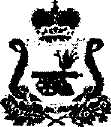 СОВЕТ  ДЕПУТАТОВ  ИЗДЕШКОВСКОГО  СЕЛЬСКОГО ПОСЕЛЕНИЯСАФОНОВСКОГО РАЙОНА СМОЛЕНСКОЙ  ОБЛАСТИРЕШЕНИЕот 27.11.2013г.  № 23О внесении изменений в решение Совета депутатов Издешковского сельского поселения Сафоновского района Смоленской области   от 15.11.2012г. № 25/1 (в редакциирешения от 07.02.2013г. № 1)В соответствии с Бюджетным кодексом Российской Федерации, Уставом Издешковского сельского поселения Сафоновского района Смоленской области, Совет депутатов  Издешковского сельского поселения Сафоновского района Смоленской областиРЕШИЛ:1. Внести в Решение Совета депутатов Издешковского сельского поселения  Сафоновского района Смоленской области «Об утверждении Положения о бюджетном процессе в Издешковском сельском поселении Сафоновского района Смоленской области» от 15.11.2012г. № 25/1 (в редакции решения Совета депутатов Издешковского сельского поселения Сафоновского района Смоленской области от 07.02.2013г. № 1)  следующие изменения:       1) в статье 2 Положения о бюджетном процессе в Издешковском сельском поселении Сафоновского района Смоленской области:       в пунктах 1, 2 части 1 слова «в очередном финансовом году» заменить словами «на очередной финансовый год»; в части 2:в первом абзаце слово «устанавливаются» заменить словом «утверждаются»;пункт 5 изложить в следующей редакции:«5) распределение бюджетных ассигнований по разделам, подразделам, целевым статьям (муниципальным программам и непрограммным направлениям деятельности), группам (группам и подгруппам) видов расходов классификации расходов бюджетов на очередной финансовый год;»;   дополнить пунктом п. 5.1. следующего содержания:«5.1.) ведомственная структура расходов бюджета Издешковского сельского поселения Сафоновского района Смоленской области на очередной финансовый год (распределение бюджетных ассигнований по главным распорядителям бюджетных средств, разделам, подразделам, целевым статьям (муниципальным программам и непрограммным направлениям деятельности), группам (группам и подгруппам) видов расходов классификации расходов бюджетов;»;пункт 8 изложить в следующей редакции:«8) источники финансирования дефицита бюджета Издешковского сельского поселения Сафоновского района Смоленской области на очередной финансовый год (в случае принятия бюджета Издешковского сельского поселения Сафоновского района Смоленской области на очередной финансовый год с дефицитом);»;дополнить пунктом 12.1 следующего содержания:«12.1) бюджетные ассигнования на осуществление бюджетных инвестиций в объекты капитального строительства муниципальной собственности Издешковского сельского поселения Сафоновского района Смоленской области в соответствии с инвестиционными проектами, софинансирование которых осуществляется за счет межбюджетных субсидий, отражаемые в составе ведомственной структуры расходов бюджета Издешковского сельского поселения Сафоновского района Смоленской области на очередной финансовый год раздельно по каждому инвестиционному проекту;»;пункт 15 изложить в следующей редакции: «15) объем бюджетных ассигнований на финансовое обеспечение реализации муниципальных программ в очередном финансовом году;»;пункт 17 признать утратившим силу;дополнить пунктами 19-20 следующего содержания:«19) распределение бюджетных ассигнований по муниципальным программам и непрограммным направлениям деятельности на очередной финансовый год;20) бюджетные инвестиции юридическим лицам, указанным в пункте 1 статьи 80 Бюджетного кодекса Российской Федерации (за исключением бюджетных инвестиций, указанных в абзаце втором пункта 1 статьи 80 Бюджетного кодекса Российской Федерации), с указанием юридического лица, объема и цели предоставляемых бюджетных инвестиций (в случае планирования к предоставлению);»;2) в части 2 статьи 3: а) пункт 5 изложить в следующей редакции:«5) верхним пределом муниципального долга на 1 января года, следующего за очередным финансовым годом;»;б) пункты  10, 11, 12, 13, 14 и 15 признать утратившими силу;в) дополнить пунктами 16-17 следующего содержания: «16) среднесрочным финансовым планом Издешковского сельского поселения Сафоновского района Смоленской области;17) паспортами муниципальных программ»;г) в пункте 1 части 4 слова «на соответствующий календарный год» заменить словами «на очередной финансовый год».    	2. Настоящее Решение вступает в силу со дня  его официального опубликования, за исключением положений, для которых настоящим пунктом установлены иные сроки вступления в силу.	2.1. Установить что положения статьи 2, части 2 статьи 3 Положения о бюджетном процессе в Издешковском сельском поселении Сафоновского района Смоленской области (в редакции настоящего решения) применяются к правоотношениям, связанным с составлением, рассмотрением и утверждением бюджета Издешковского сельского поселения Сафоновского района Смоленской области на 2014 год.	2.2. Установить, что положения пункта 12 части 2 статьи 3 Положения о бюджетном процессе в Издешковском сельского поселении Сафоновского района Смоленской области применяются к правоотношениям, связанным с составлением, рассмотрением и утверждением бюджета Издешковского сельского поселения Сафоновского района Смоленской области на 2014 год без учета изменений, внесенных настоящим решением.Глава муниципального образованияИздешковского  сельского поселенияСафоновского района Смоленской области                                             А.И. Шпаков                        